SECTION 6.3:  ITEM SEGMENT- GAINS AND LOSSES	2Background to the Item Gains and Losses Segment	2Illustration:  High-level Classification	3Design Principles	5Legislative and Regulatory Requirements	7Transactions by Business Process to be allocated in this Segment	9Category Links and Business Rules	10Discussion of the Segment	11Discontinued Operations and Disposals of Non-Current Assets	11Disposal of Fixed and Intangible Assets	12Fair Value Adjustments	14Foreign Exchange	14Impairment Loss	15Reversal of Impairment Loss	17Inventory	18Non-revenue Water Losses	19Preparation for mSCOA Implementation	19Annual Maintenance and Matters Pending	21Annual Maintenance	21Matters Pending	22SECTION 6.3:  ITEM SEGMENT- GAINS AND LOSSESBackground to the Item Gains and Losses SegmentThe Standards of GRAP 1 Presentation of Financial Statements determines that gains and losses arising from a group of similar transactions are reported on a net basis, for example, foreign exchange gains and losses and gains and losses arising on financial instruments held for trading.  Such gains and losses are, however, reported separately if they are material.  Accounts are defined within this Gains and Losses component of the “Item” segment, based on the above requirements from the Standard of GRAP. Accounts defined give consideration to separate reporting whether material or not.  Consideration will be given to the separate disclosure of gains and losses if material in the setting up of reporting information and how this type of transaction will be dealt with in the preparation of annual financial statements.The definition of revenue encompasses both revenue and gains.  Revenue arises in the course of the operating activities of the municipality, and includes the items presented in “Item” segment Revenue.  However, gains are categorised in this Gains and Losses component separate from revenue.  The classification of accounts within the components of the “Item” segment does not drive the presentation in the budget reporting tables, in-year reporting and annual financial statements.  Gains represent other items that meet the definition of revenue and may, or may not arise in the course of the operating activities of the municipality.  Gains represent increases in economic benefits or service potential and as such are no different in nature from revenue.  Gains include for example those arising on the disposal of non-current assets.  The definition of revenue also includes unrealised gains; for example, those arising on the revaluation of financial instruments and those resulting from increases in the carrying amounts of long-term assets.  When gains are recognised in the statements of financial performance or the statement of changes in net assets, they are usually displayed separately, because knowledge of them is useful for the making of economic decisions.  The definition of expenses includes losses as well as those expenses that arise in the course of the operating activities of the municipality.  Expenses that arise in the course of the operating activities of the municipality include, for example, cost of sales or cost of services rendered, wages and depreciation refer to the “Item” segment:  Expenditure.  They usually take the form of an outflow or depletion of assets such as cash and cash equivalents, inventory, property, plant and equipment.  However, losses are categorised in this Gains and Losses component separate from expenditure.  The classification of accounts within the components of the “Item” segment does not drive the presentation in the budget reporting tables, in-year reporting and annual financial statements.  Losses represent other items that meet the definition of expenses and may, or may not, arise in the course of the operating activities of the municipality.  Losses represent decreases in economic benefits or service potential and as such, they are no different in nature from other expenses.  Losses include for example those resulting from disasters such as fire and flood, as well as those arising on the disposal of non-current assets.  The definition of expenses also includes unrealised losses, for example, those arising from the effects of increases in the rate of exchange for a foreign currency in respect of the borrowings of the municipality in that currency.  When losses are recognised in the statement of financial performance, they are usually displayed separately because knowledge of them is useful for the making of economic decisions.  Losses are often reported net of related revenue to reflect the substance of the transaction or event.Expenses are decreases in economic benefits or service potential during the reporting period in the form of outflows or consumption of assets or the incurrence of liabilities that result in decreases in net assets, other than those relating to distributions to owners.Illustration:  High-level ClassificationAt the highest-level Item Segment: “gains and losses” provides for the following groups of accounts in the mSCOA classification:Definitions:  Gains and Losses:  Gains and losses are treated as a separate group of accounts due to the nature of these transaction.  Gains arise from the proceeds of the transaction exceeding the recognised value and losses from the recognised value exceeding the proceeds realised from the transaction.Discontinued Operations and Disposals of Non-Current Assets:  The gain or loss recognised on the measurement to fair value less costs to sell or on the disposal of the assets or disposal group(s) constituting the discontinued operations.  [GRAP 100.35(b)(iv) and .22 to .27]Disposal of Fixed and Intangible Assets:  The gain or loss arising from the derecognition of an asset determined as the difference between the net disposal proceeds, if any, and the carrying amount of the asset.  It shall be recognised in surplus or deficit when the asset is derecognised.Fair Value Adjustment:  The loss arising from the change in the fair value of a financial asset or liabilities measured at fair value recognised in surplus or deficit.  Included in this account would be loss on financial instruments and discounting of debtors.Foreign Exchange:  This item is for the recognition of gain/ loss incurred in foreign exchange transactions.Impairment Loss:  Impairment is a decrease in the value of an asset to an amount that is less than the amount under the cost basis.Reversal of Impairment Loss:  Reversal of impairment losses recognised in surplus/ deficit in accordance with the Standards of GRAP on Impairment of Non-cash-generating Assets and Impairment of Cash-generating Asset.  [GRAP103.83(c)]Inventory:  The amount of any write-down of inventories to net realisable value and all losses of inventories shall be recognised as an expense in the period the write-down or loss occurs.Water Losses:  Water losses are calculated as the difference between the system input volume and the authorised consumption.  Water losses are broken down into commercial or apparent and physical or real losses.  Design PrinciplesThe design principles below must be considered together with those defined for the Item Segment in the Item Segment: Introduction:Principle 1:  Level of Detail - Municipalities may add detail breakdown-levels in addition to that provided in the chart of accounts at their discretion.  However, adding detail need to be carefully considered, being the exception rather than the principle. The indicators provided guide on the posting level and breakdown required and reflect the minimum requirements from the National Treasury’s perspective.  Discretionary breakdowns added by the municipality as explained ARE NOT INFORMATION National Treasury has an interest in and thus will not be part of the string downloaded for upload by the Local Government Database and Reporting System.  Breakdown required however, provides for information that MUST BE ADDED BY THE MUNICIPALITY and National Treasury has an interest therein.Hence the table below explains the indicators used in the columns provided in the mSCOA Tables:Principle 2:  Applicability - This column indicates the minimum requirements a municipality need to comply with in the implementation of this ‘Gains and Losses: Item segment’.  Indication is further given for municipalities exceeding these minimum requirements based on more sophisticated costing modules in use.  The use of these accounts is restricted to the municipalities as indicated.  If more information is needed than currently provided, please consult with the mSCOA Technical Committee to expand the existing segment detail to accommodate specific needs in this regard.Principle 3:  The Standards of GRAP 1 Presentation of Financial Statements - Determines that gains and losses arising from a group of similar transactions are reported on a net basis, for example, foreign exchange gains and losses and gains and losses arising on financial instruments held for trading.  Such gains and losses are, however, reported separately if they are material.  The accounts defined for “gains and losses” thus provide separately for “gains and losses” to be recognised for the high-level groups as defined in paragraph 12.Principle 4:  Water Balance Reporting as per the Department of Water and Sanitation (DWS) – Non-revenue Water Losses are included based on the requirements as defined by this guide.  National Treasury developed a Draft Position Paper on Water Balance Reporting to conceptualise the Guide issued by DWS.  The content of this guide need to be considered together with the proposed mSCOA Classification.Legislative and Regulatory RequirementsTransactions by Business Process to be allocated in this SegmentBusiness processes are the set of activities taking place from the initiation of a process to the completion thereof.  Typical in the context of financial reporting it is a source document from an activity within a business process initiating the activity to flow through a defined business processes ultimately resulting in the transaction being captured within a financial model in the system and updating the general ledger.  The mSCOA classification framework provides a classification structure within the general ledger to “record” transactional information within “fields” within the database functioning in the background of the municipality’s financial application.Identification of transactions by typical business processes thus would provide a standardisation of specific transactional types for recording within the various segments of mSCOA.  The transaction types reflected here are based on the initial discussions of the mSCOA Project Steering Committee during October 2010. These were again confirmed by the mSCOA Project Steering Committee, without making any changes, during October 2016 meeting:Pending the outcome of the Standard Operating Procedures Project undertaken by the National Treasury: Office of the Accountant General this table may need to be expanded to include business cycles and activities. Category Links and Business RulesCategory links and business rules refer to programming rules that system developers of financial and business applications for local government are required to provide for in their applications.  The considerations listed may not be complete considering the development stage of this project and might need to be enhanced as this consultation with the various stakeholder groups evolves.  Proposals identified at this stage of the development of mSCOA Version 6.1:“Fund” Segment:  Gains and losses are mostly non-cash items and thus need to “default” in the segment.“Project” Segment:  Gains and losses are mostly non-cash items and thus need to “default” in the segment.“Regional” Segment:  Gains and losses are mostly non-cash items and thus need to “default” in the segment to “whole of the metro/ municipality/ district municipality”.“Costing” Segment:  Gains and losses are mostly non-cash items and thus need to “default” in the segment.“Function” Segment:  Gains and losses need to be reflected within the function responsible for the event.Discussion of the SegmentDiscontinued Operations and Disposals of Non-Current AssetsDiscontinued operation is a component of the municipality/ municipal entity that either has been disposed of or is classified as held for sale, and:  represents a distinguishable activity, group of activities or geographical area of operations, is part of a single coordinated plan to dispose of a distinguishable activity, group of activities or geographical area of operations, or is a controlled entity acquired exclusively with a view to resale?This group of account provides for posting level accounts to recognise:the post-tax surplus or deficit of discontinued operations (See Item Segment Revenue); and the post-tax gain or loss recognised on the measurement to fair value less costs to sell, or on the disposal of the assets or disposal group(s) constituting the discontinued operation (dealt with in this component).The posting level accounts available in Version 6.1 provides for:Disposal of Fixed and Intangible AssetsDisposal of a fixed asset is the withdrawal of a fixed asset/ intangible asset from use upon the completion of its useful life or due to lower productivity in its later life.In a rare situation where the salvage value of the fixed asset/ intangible asset is zero, there will be no cash flow and no gain or loss.  However, if an asset has a salvage value; it is likely that the disposal will cause a gain or a loss.When a fixed/ intangible asset is sold at a price higher than its carrying amount at the date of disposal, the excess of sale proceeds over the carrying amount is recognised as gain.If a fixed/ intangible asset is sold at a price lower than its carrying amount at the date of disposal, a loss is recognised equal to the excess of carrying amount over the sale proceeds.If the carrying amount of a fixed/ intangible asset at the date of disposal is equal to the sale proceeds there is neither gain nor loss.The following fixed/ intangible assets have been provided for with separate accounts for gains and losses:Fair Value AdjustmentsA fair value adjustment is a type of accounting process that makes it possible to reassess the fair value when there is a considerable difference between that figure and the current book value of an asset.  Managing this type of adjustment requires taking some time to engage in what is known as revaluing in order to bring the two figures into closer harmony.There are a number of reasons why a fair value adjustment may be necessary, including significant shifts in the market value of the assets involved, or when the assets are involved in a business acquisition.The following assets have been provided for with separate accounts for gains and losses:Foreign ExchangeCurrency gains and losses are based on exchange rate fluctuations that occur on transactions that involve more than one currency.  Two types of gains and losses exist:Unrealised gains and losses; andRealised gains and losses.Unrealised gains and losses are calculated on unpaid invoices the open portion of partially paid invoices at the end of a fiscal period, whereas realised gains and losses are calculated at the time of receipt.Providing for “foreign exchange” gains and losses does not override the Municipal Finance Management Act, 2003 section 47(b) placing a condition to applying for short-term and long-term debt that “the debt is denominated in Rand and is not indexed to, or affected by, fluctuation in the value of the Rand against any foreign currency”.Posting level accounts have been created for recording gains and losses pertaining to foreign exchange in separate accounts.Impairment LossImpairment of an asset is an abrupt decrease of its fair value due to damage, obsolescence etc.  When impairment of an asset occurs, the business has to decrease its value in the statement of financial position and recognise a loss in the statement of financial performance.The following assets have been provided for at a posting level, and are due for update in version 6.2 of the chart:Biological AssetsHeritage AssetsIntangible AssetsInvestment PropertyProperty, Plant and EquipmentBuildingsComputer EquipmentFurniture and Office EquipmentInfrastructure:ElectricalRailsStorm WaterRoadsSolid WasteSanitationWater SupplyMachinery and EquipmentTransport AssetsLibrariesZoo, Marine and Non-Biological AssetsOther Receivables from Non-Exchange RevenueNon-specific AccountsProperty RatesTrade and Other Receivables from Exchange TransactionsElectricityNon-specific AccountsWaste ManagementWaste Water ManagementWaterReversal of Impairment LossThe municipality need to assess at each reporting date whether there is any indication that an impairment loss recognised in prior periods for an asset may no longer exist or may have decreased.  If any such indication exists, the recoverable service amount of that asset needs to be established.An impairment loss recognised in prior periods for an asset shall be reversed if, and only if, there has been a change in the estimates used to determine the asset’s recoverable service amount since the last impairment loss was recognised.  If this is the case, the carrying amount of the asset shall be increased to its recoverable service amount.  That increase is a reversal of an impairment loss.The following assets have been provided for at a posting level:Biological AssetsHeritage AssetsIntangible AssetsInvestment PropertyProperty, Plant and EquipmentBuildingsCommunity AssetsOther AssetsComputer EquipmentFurniture and Office EquipmentInfrastructure:ElectricalRailsStorm WaterRoadsStorm WaterTransportationSolid WasteSanitationsWater SupplyNetwork and Communication InfrastructureCoastal InfrastructureMachinery and EquipmentTransport AssetsLibrariesZoo, Marine and Non-Biological AssetsOther Receivables from Non-Exchange RevenueNon-specific AccountsProperty RatesTrade and Other Receivables from Exchange TransactionsElectricityNon-specific AccountsWaste ManagementWaste Water ManagementWaterInventoryThe practice of writing inventories down below cost to net realisable value is consistent with the view that assets should not be carried in excess of the future economic benefits or service potential expected to be realised from their sale, exchange, distribution or use.The amount of any write-down of inventories to net realisable value or current replacement cost and all losses of inventories shall be recognised as an expense in the period the write-down or loss occurs.The following accounts have been provided for to record write down to net realisable values and any other gains/ losses:Reversal of Write-down to Net-Realisable ValueWrite-down to Net-Realisable ValueThe amount of any reversal of any write-down of inventories, arising from an increase in net realisable value or current replacement cost, shall be recognised as a reduction in the amount of inventories recognised as an expense in the period in which the reversal occurs.Non-revenue Water LossesThis group of accounts included in the mSCOA classification are informed by the reporting requirements of the Department of Water and Sanitation (DWS).  As emphasised in Design Principle 2 a Position Paper (as a joined effort between DWS and National Treasury) is available on Water Balance Reporting that need to be read with this section.The following accounts have been provided for at the request of the Department:Apparent Losses:  Unauthorised ConsumptionCustomer Meter InaccuraciesReal Losses:Leakage on Transmission and Distribution MainsLeakage and Overflows at Storage Tanks/ ReservoirsLeakage on Service Connections up to the point of Customer MeteringData Transfer and Management ErrorsUnavoidable Annual Real LossesPreparation for mSCOA ImplementationBringing about effective conversion to a mSCOA compliant chart of accounts from the municipalities perspective is vital in achieving success.   The system developers responsible for applications commonly used by the municipalities are responsible for enhancing their software to be operated by business processes and subject to customisation based on the unique requirements of client municipalities, with one of the primary objectives to assist municipalities in achieving compliance with the mSCOA classification framework.  However, National Treasury recognises the complexities inherent to the implementation of the mSCOA requirements.  Integral to the alignment of this component of the “Item” Segment is setting-up the fixed and intangible asset categories in the asset register to correspond to the asset classification.  This requirement also impacts on the Project Segment as well as the Expenditure, Assets, Liabilities and Net Assets components of the “Item” Segment.  Refer to the following group of accounts:Disposal of Fixed and Intangible AssetsFair Value AdjustmentsImpairment LossReversal of Impairment LossThe classification requirements for “other receivables from non-exchange revenue and trade and other receivables from exchange transactions” need to be set-up.  These classifications have an impact on Expenditure, Assets, Liabilities and Net Assets components of the Item Segment.  The positing levels accounts presented below are applicable to the group of accounts for “Impairment Loss and Reversal of Impairment Loss”.Other Receivables from Non-Exchange RevenueNon-specific AccountsProperty RatesTrade and Other Receivables from Exchange TransactionsElectricityNon-specific AccountsWaste ManagementWaste WaterThe next step would be to identify the differences between the chart of accounts currently in use by the municipality compared to the mSCOA classification and incorporate these requirements into the standard operating procedures and work methods. Annual Maintenance and Matters PendingAnnual MaintenanceNone identified.Matters PendingThe categories provided for “Impairment and Reversal of Impairment” need to be revised in Version 6.2.  Due to an oversight the categories have not been updated to reflect the changes made following the incorporations of the CIDMS classifications in mSCOA.  The following assets have been provided for with separate accounts for gains and losses: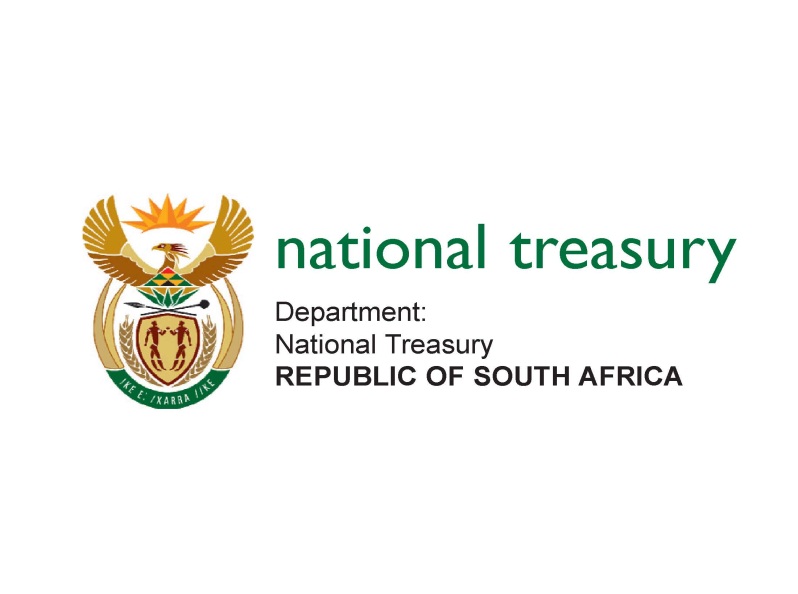 STANDARD CHART OF ACCOUNT SPECIFIC TO LOCAL GOVERNMENT[SCOA for MUNICIPALITIES]Project Detail:  Section 6.3 – Item Segment – Gains and LossesNovember 2017 (Version 6.1)IndicatorYesNoPosting LevelDefines the level of capturing the transaction.Not a posting level, therefore follows the guidance for breakdown required and the principle as explained for detail to be added.  Breakdown RequiredThe municipalities are required to define the level for capturing the transaction, expand the parent-child code structure and adopt the guide of the parent.  .National Treasury is not interested in further detail, but the municipality may add detail at own discretion.  This will not be extracted for reporting to National Treasury.  Act, Regulations, Guideline or CircularSection and RequirementImpact on mSCOALEGISLATIONLocal Government Municipal Finance Management Act, 2003 (Act No. 56 of 2003)Section 32:  Unauthorised, Irregular or Fruitless and Wasteful ExpenditureSection 78(1)(c):  Senior Managers and Officials of Municipalities need to take all reasonable steps that any unauthorised, irregular, fruitless and wasteful expenditure and any other losses are prevented.Section 102:  Irregular or Fruitless and Wasteful ExpenditureGains and losses are difficult to estimate for budget preparation.  These non-routine transactions may have a significant impact on “unauthorised and fruitless expenditure” if not adequately budgeted for.Local Government Municipal Finance Management Act, 2003 (Act No. 56 of 2003)Section 125:  Other Compulsory DisclosuresThe information provided for in this segment will assist in the reporting of “any material losses and any material irregular or fruitless and wasteful expenditure”, including in the case of a municipality, any material unauthorised expenditure, which occurred during the financial year and whether these are recoverable. Section 122:  Preparation of Annual Financial Statements – “Both annual financial statements and consolidated annual financial statements must be prepared in accordance with generally recognised accounting practice prescribed in terms of section 91(1)(b) of the Public Finance Management Act, 1999.  The classification provided for in this component is based on the Standards of GRAP and this supports the compilation of annual financial statements on this basis.  Constitution No 108 of 1996Section 216:  Treasury ControlNational legislation must establish a national treasury and prescribe measures to ensure both transparency and prescribe measures to ensure both transparency and expenditure control in each sphere of government by introducing:Generally, recognised accounting practiceUniform expenditure classification; andUniform treasury norms and standardsThe National Treasury must enforce compliance with the measures established in terms of subsection (1), and may stop the measures established in terms of subsection (1), and may stop the transfer of funds to an organ of state if that organ of state commits a serious or persistent material breach of these measures.  The Segments are set-up to assist in the extraction of information to use in the rates assessment process.REGULATIONSREGULATIONSREGULATIONSMunicipal Budget and Reporting Regulations, 2009Consistency in bases of measurement and accounting policiesConsideration will be given to this requirement in aligning budget reporting and the annual financial statements format and layout.  CIRCULARSCIRCULARSCIRCULARSMFMA Circular 70 Municipal Finance Management Act Municipal Budget Circular for the 2014/15 MTREFAnnexure B – Accounting Treatment for Non-Revenue Water and ElectricityIllustrating the accounting entries to be applied for the recording of water and electricity losses.Transaction TypeAllocate Yes/ NoCommentsNet AssetsYesAssetsYesLiabilitiesYesRevenueYesExpenditureYesDescription of Error/ and Proposed CorrectionmSCOA Account LevelsmSCOA Account LevelsmSCOA Account LevelsmSCOA Account LevelsmSCOA Account LevelsmSCOA Account LevelsmSCOA Account LevelsmSCOA Account LevelsmSCOA Account LevelsmSCOA Account LevelsmSCOA Account LevelsmSCOA Account LevelsGUIDDescription of Error/ and Proposed Correction123456789##12GUIDCorrect Structure with reasons as listed hereunderSegment:  Item - Gains and LossesNo changeImpairment Loss 5e16ed1e-eb84-40e2-9cab-119aacecaa7fNo changeBiological Assetsd6d9e1d3-5fba-48d8-8cfe-3f307b75174eNo changeHeritage Assetse35b4f47-ea54-44d8-8f01-b41b6aeed2dfNo changeIntangible Assets517a2ff1-b0b5-4848-a673-ac7132f75a23No changeInvestment Property33c341e9-bbb5-458e-90f7-34dc562ff741No changeProperty, Plant and Equipment65a53046-11bb-4b7f-9c55-1ac7055c7f76Removed and replaced with Community Assets and Other AssetsBuildingsde4a6635-70e9-4204-b436-a88f8f44d272No changeComputer Equipmentb4ff4284-7d6a-41ee-8977-3c5072403825No changeFurniture and Office Equipmentb84fdd8b-d75f-439c-9056-69f1a97d9104Removed and replaced with Community Assets and Other AssetsInfrastructure Airports84dde125-0ffb-4965-a8c4-a2e3850f1ff8Name changeInfrastructure Electrical309646f2-a5a8-418f-a88a-67f2214a6a31Included in Other Assets (Buildings)Infrastructure Gas Suppliesd1b38719-d931-4718-a75f-c3406c71e2b5Name changeInfrastructure Railsc7818b18-a305-4d16-8f36-58c5f184f5beName changeInfrastructure Storm Water82715669-b703-4423-8cc7-d174c26998c3Name changeInfrastructure Roads8b14a5f9-a25b-4fac-8d93-dcd9f0aa1862Name changeInfrastructure Solid Waste c6820c4e-07b6-4e05-88fb-85691d067d49Name changeInfrastructure Sanitation23b47f2b-10ec-41e5-a931-a62168bdf9f4Name changeInfrastructure Water Supplyded8bf30-3af2-4bf9-a74b-cff2ba96ecd1No changeMachinery and Equipment6234524c-216e-4204-bbb1-a1151c9a567dNo changeTransport Assetsfd5dfecd-85b8-4380-8c2f-1431a5c14720Included in Community AssetsLibrariesd1907f3c-10d4-4c31-a10b-d5af80a12cbeNo changeZoo, Marine and Non-biological Assetse504ff47-2b25-463c-9df2-c3b98fd54e2bReplaced Buildings as per CIDMS TablesCommunity AssetsReplaced Buildings as per CIDMS TablesOther AssetsAdditional category added as per CIDMS TablesInfrastructure Information and CommunicationAdditional category added as per CIDMS TablesInfrastructure Coastal InfrastructureClassification omitted LandNo changeReversal of Impairment Loss7c381123-4c5d-4354-8052-05ae15270de6No changeBiological Assetscf6ce1dc-c316-4dae-8f0e-9ced00745ccdNo changeHeritage Assetsdb7a8f56-bbbb-4ecf-975d-051bfe8aa3bdNo changeIntangible Assetsf133f7c4-de08-44e7-8620-15eec939baf9No changeInvestment Property504dcd9f-f239-41b9-9cef-f9a908f9fff8No changeProperty, Plant and Equipment33fc7e86-42d4-4693-bfb6-5b0c955567d7Removed and replaced with Community Assets and Other AssetsBuildingsbb4e793a-3ba4-4d5f-b3e0-5e0a5ecf0e8dNo changeComputer Equipment48d8542d-0ae6-44ec-853d-324956bea4beNo changeFurniture and Office Equipmentf8fb7a06-c6a5-42fc-ac7f-df8619609370Removed and replaced with Community Assets and Other AssetsInfrastructure Airports593aac15-5a5c-4410-8a3e-131633738ce4Name changeInfrastructure Electrical95cc7a81-b227-4c93-8049-ffe26fb32498Included in Other Assets (Buildings)Infrastructure Gas Supplies4e0f6a46-2d3c-4e9b-8035-4b7d00f4bae2Name changeInfrastructure Railsc5d2fb97-8ab9-414b-a8b9-2f47190a0835Name changeInfrastructure Storm Waterd3b4414e-a017-458b-9749-f2c9d98cd7d5Name changeInfrastructure Roads05ac5c8a-aa9b-44fe-93c7-0c66664826e8Name changeInfrastructure Solid Waste 5b1e42d9-dab5-48aa-b849-a23cadc40c8fName changeInfrastructure Sanitation8c2afbdd-9cc3-4c9f-b0c8-ff4c8d55ad7bName changeInfrastructure Water Supply5f5a0a84-e3eb-4698-b7eb-eba0eff953a1No changeMachinery and Equipment55c228e3-f192-46af-8fc2-0c12782949b5No changeTransport Assets186323e7-f340-4a87-b337-a876e394d231Included in Community AssetsLibrariesd6b29f0f-0f36-4c4e-8d6f-7055649e290aNo changeZoo, Marine and Non-biological Assets47a9ec8d-c459-4eea-866e-a1d67cc6af9eReplaced Buildings as per CIDMS TablesCommunity AssetsReplaced Buildings as per CIDMS TablesOther AssetsAdditional category added as per CIDMS TablesInfrastructure Information and CommunicationAdditional category added as per CIDMS TablesInfrastructure Coastal InfrastructureClassification omitted Land